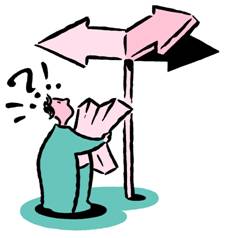 APPLICATION FORMPLEASE RETURN THIS COMPLETED FORM TO YOUR PHSE TEACHER BY XXXXXXX AT THE VERY LATEST.   NOTEPlease ensure that all sections are FULLY completed Please write clearly in BLACK or BLUE inkApplicants for jobs will be treated fairly and with respect irrespective of their colour, race, religion, disability, sexual orientation and age.  NOTEPlease ensure that all sections are FULLY completed Please write clearly in BLACK or BLUE inkApplicants for jobs will be treated fairly and with respect irrespective of their colour, race, religion, disability, sexual orientation and age.  NOTEPlease ensure that all sections are FULLY completed Please write clearly in BLACK or BLUE inkApplicants for jobs will be treated fairly and with respect irrespective of their colour, race, religion, disability, sexual orientation and age.  NOTEPlease ensure that all sections are FULLY completed Please write clearly in BLACK or BLUE inkApplicants for jobs will be treated fairly and with respect irrespective of their colour, race, religion, disability, sexual orientation and age.  POSITION DETAILSPOSITION DETAILSPOSITION DETAILSPOSITION DETAILSPosition Applied For:Position Applied For:Position Applied For:Position Applied For:PERSONAL DETAILSPERSONAL DETAILSPERSONAL DETAILSPERSONAL DETAILSSurname: Surname: First Names: First Names: Address:Postcode:Address:Postcode:Telephone Number:Email:Telephone Number:Email:EDUCATIONEDUCATIONEDUCATIONEDUCATIONName of School: Name of School: Name of School: Name of School: Subjects and Type.Example: Maths GCSEDate to be takenDate to be takenPredicted GradeOTHER COURSES {Please write below any additional courses you may have completed in or out of school such as First Aid, D of E, Dance etc….}OTHER COURSES {Please write below any additional courses you may have completed in or out of school such as First Aid, D of E, Dance etc….}OTHER COURSES {Please write below any additional courses you may have completed in or out of school such as First Aid, D of E, Dance etc….}OTHER COURSES {Please write below any additional courses you may have completed in or out of school such as First Aid, D of E, Dance etc….}Title of Course:Title of Course:Date completed:Date completed:HOBBIES & INTERESTS HOBBIES & INTERESTS HOBBIES & INTERESTS HOBBIES & INTERESTS WORK EXPERIENCE {Please state below any previous employment, including work experience.} WORK EXPERIENCE {Please state below any previous employment, including work experience.} WORK EXPERIENCE {Please state below any previous employment, including work experience.} WORK EXPERIENCE {Please state below any previous employment, including work experience.} Company Name:Company Name:Position Held:Position Held:Date started:Date started:Date left:Date left:Duties undertaken:Duties undertaken:Duties undertaken:Duties undertaken:Company Name:Company Name:Position Held:Position Held:Date started:Date started:Date left:Date left:Duties undertaken:Duties undertaken:Duties undertaken:Duties undertaken:PERSONAL STATEMENTPlease describe the reasons why you feel your qualifications, skills, knowledge and personal qualities make you a suitable candidate for the position you have applied for:PERSONAL STATEMENTPlease describe the reasons why you feel your qualifications, skills, knowledge and personal qualities make you a suitable candidate for the position you have applied for:PERSONAL STATEMENTPlease describe the reasons why you feel your qualifications, skills, knowledge and personal qualities make you a suitable candidate for the position you have applied for:PERSONAL STATEMENTPlease describe the reasons why you feel your qualifications, skills, knowledge and personal qualities make you a suitable candidate for the position you have applied for:ADDITIONAL SKILLSPlease outline any additional skills you may possess such as IT, Languages, First Aid etc…. ADDITIONAL SKILLSPlease outline any additional skills you may possess such as IT, Languages, First Aid etc…. ADDITIONAL SKILLSPlease outline any additional skills you may possess such as IT, Languages, First Aid etc…. ADDITIONAL SKILLSPlease outline any additional skills you may possess such as IT, Languages, First Aid etc…. DECLARATIONDECLARATIONDECLARATIONDECLARATIONI confirm to the best of my knowledge that all details completed within this form are true and accurate. I confirm to the best of my knowledge that all details completed within this form are true and accurate. I confirm to the best of my knowledge that all details completed within this form are true and accurate. I confirm to the best of my knowledge that all details completed within this form are true and accurate. Name {In Print}:Signature: Name {In Print}:Signature: Date:Date: